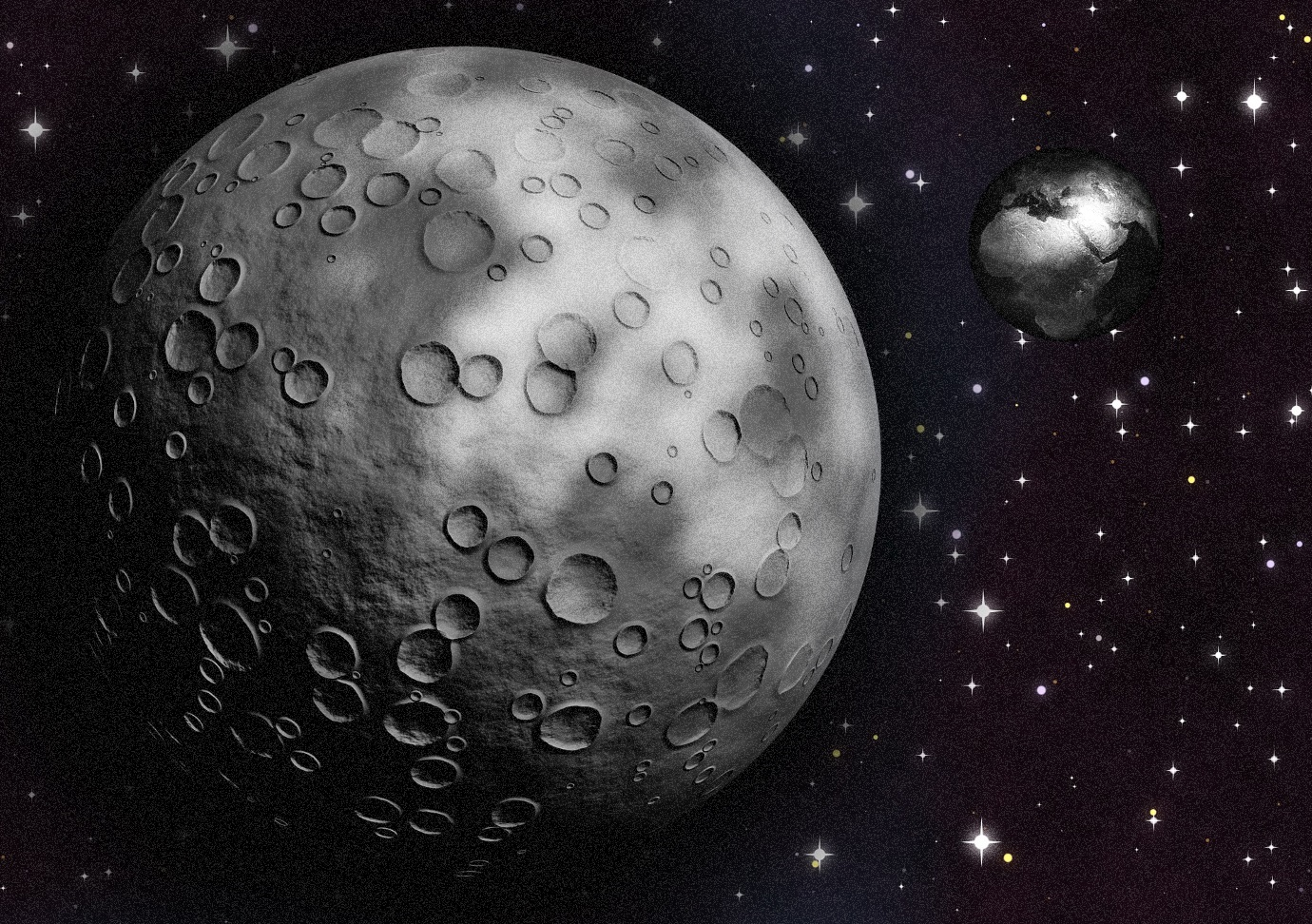 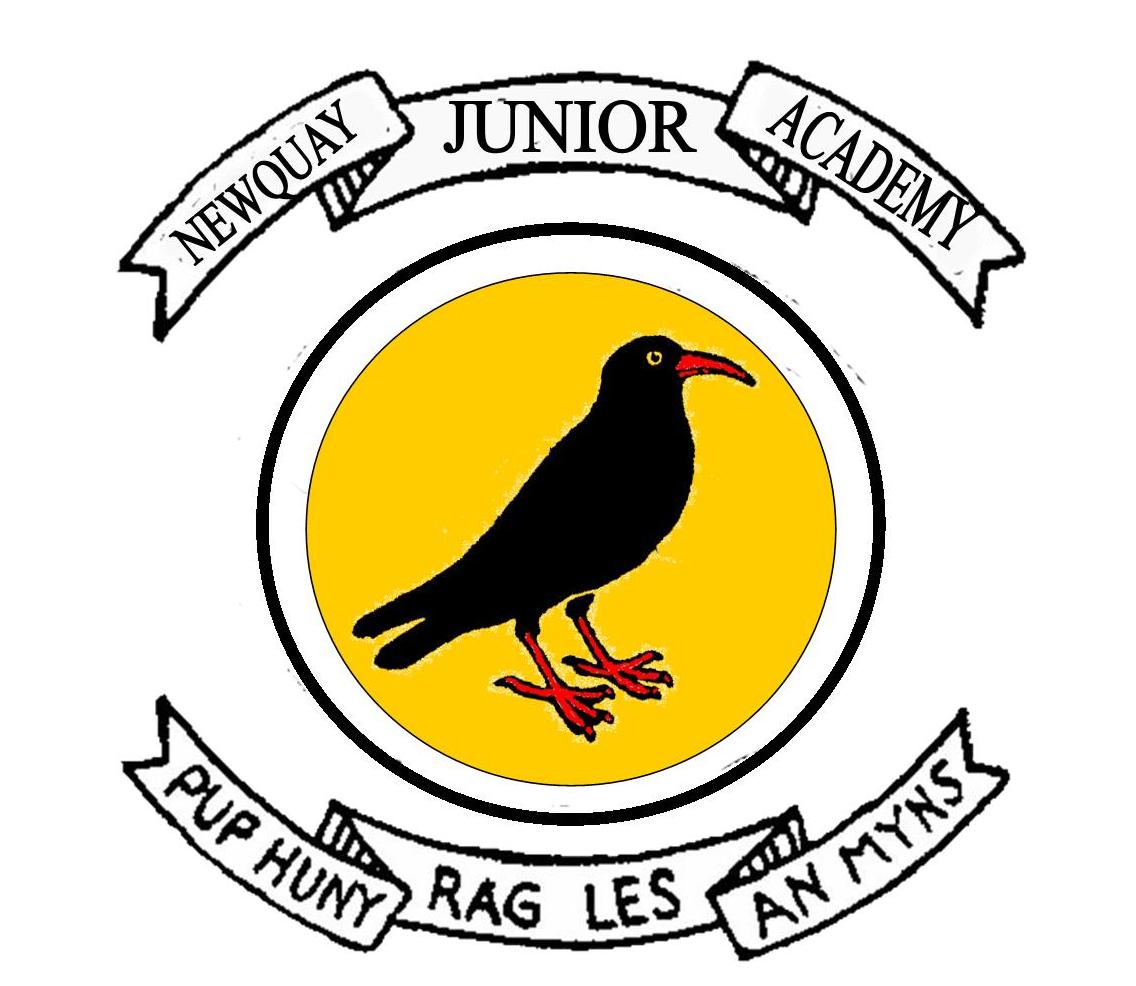 Contents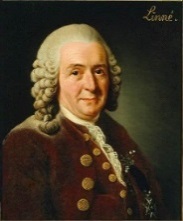 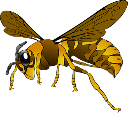 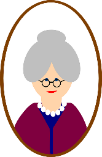 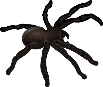 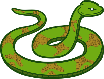 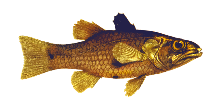 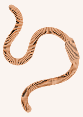 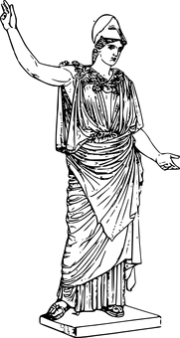 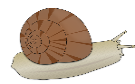 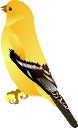 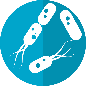 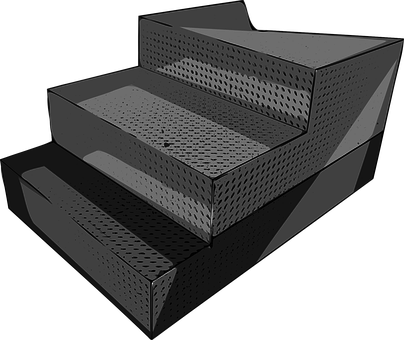 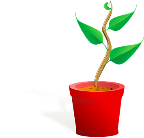 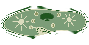 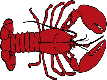 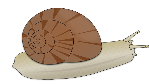 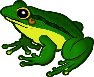 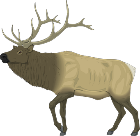 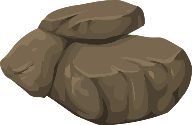 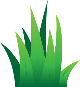 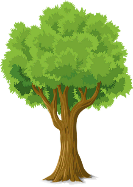 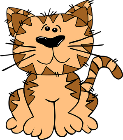 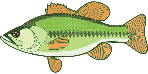  Parts of the Tooth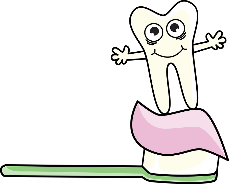 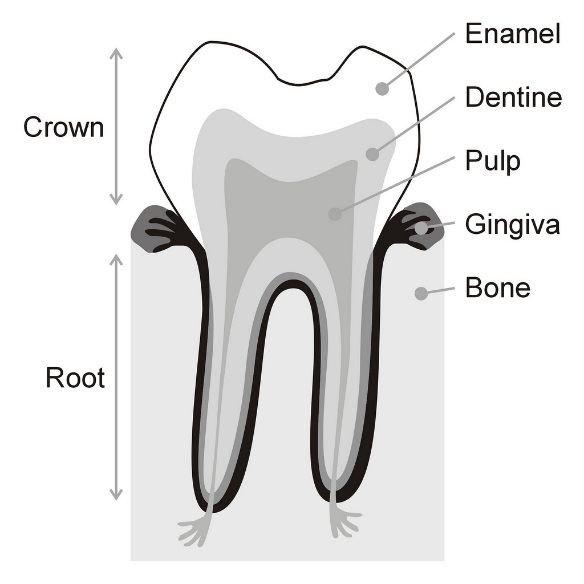 1 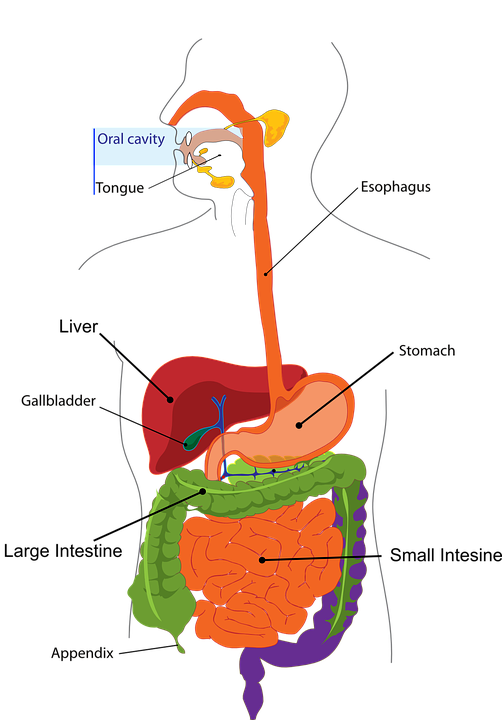 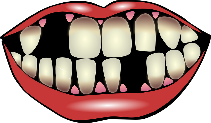 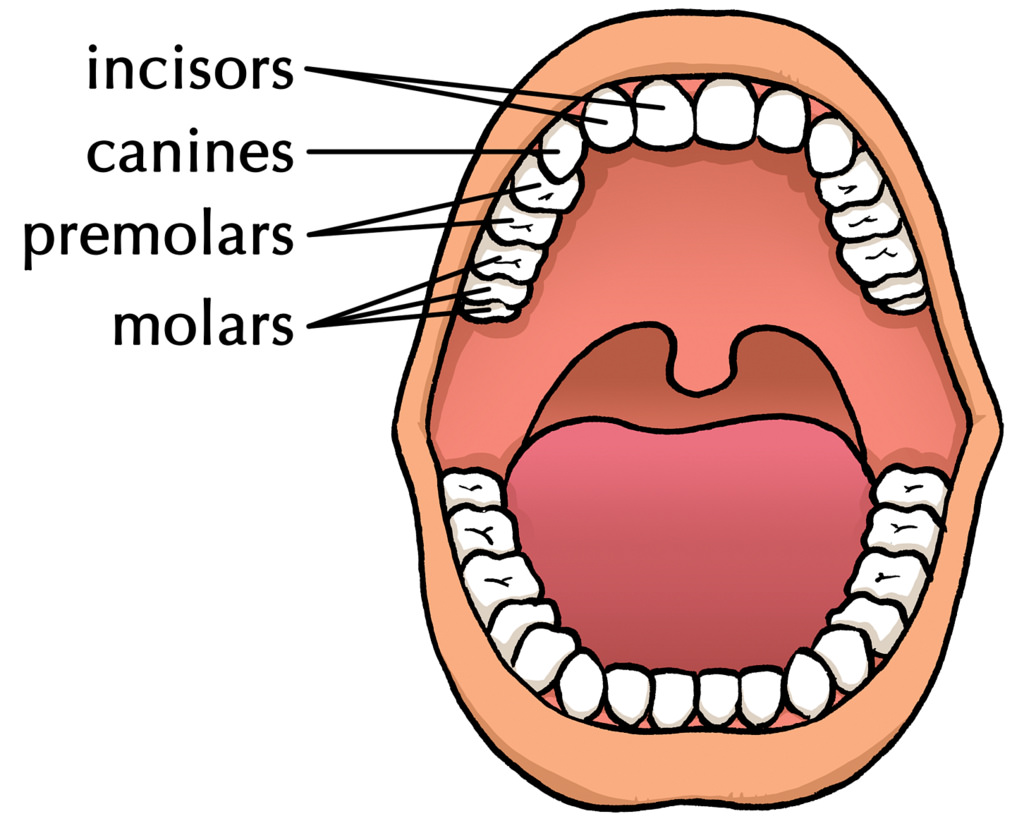 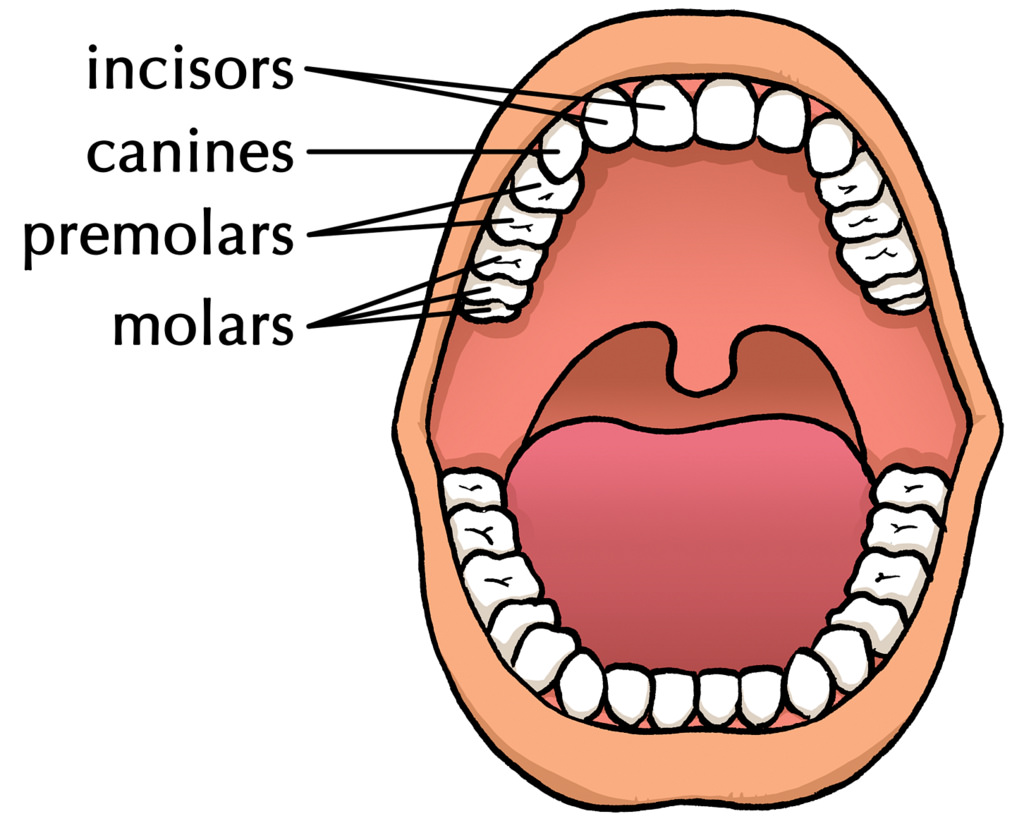 KEEPING COOL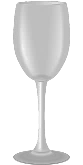 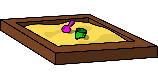 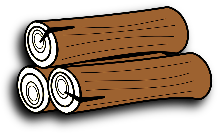 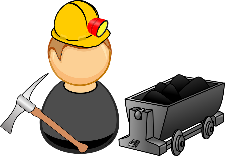 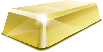 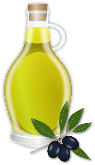 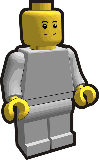 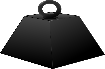 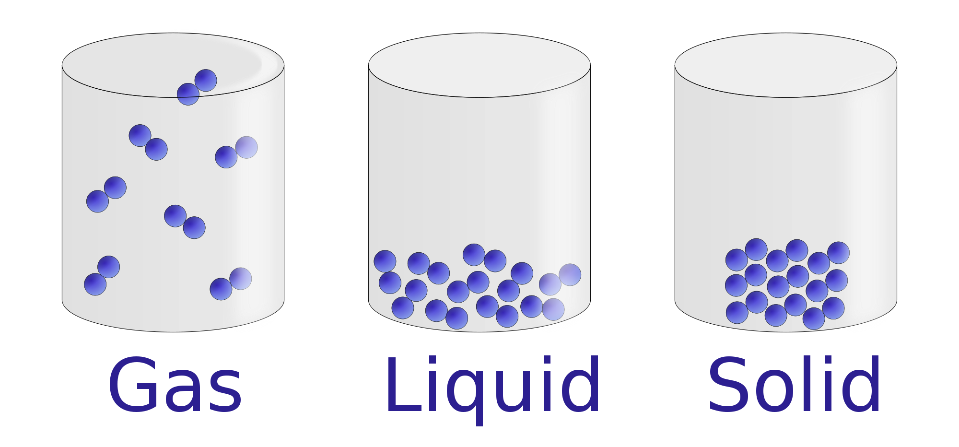 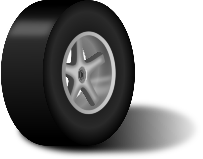 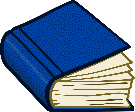 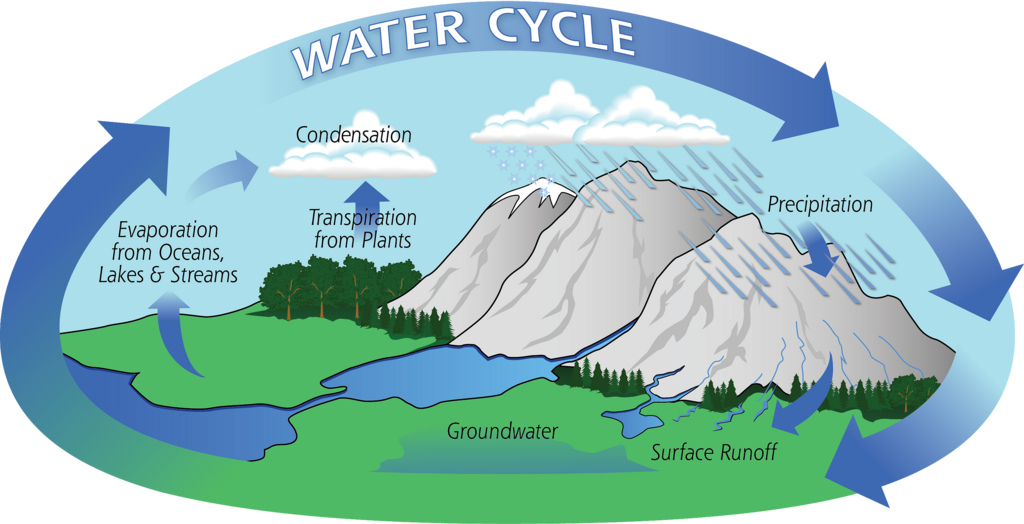 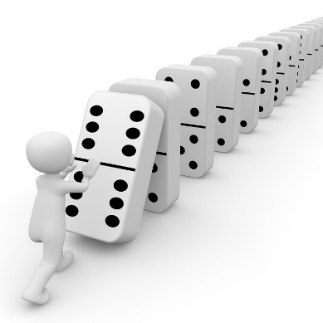 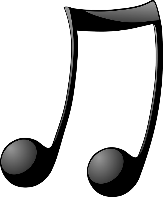 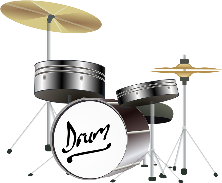 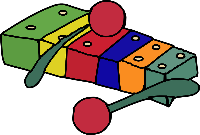 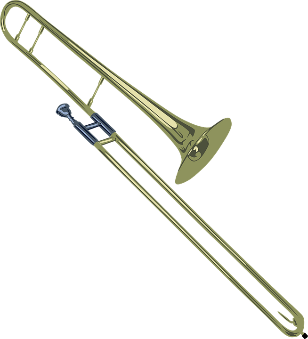 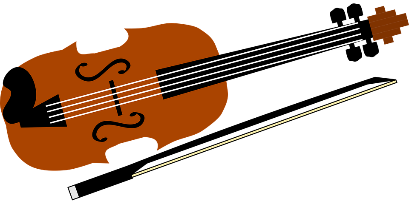 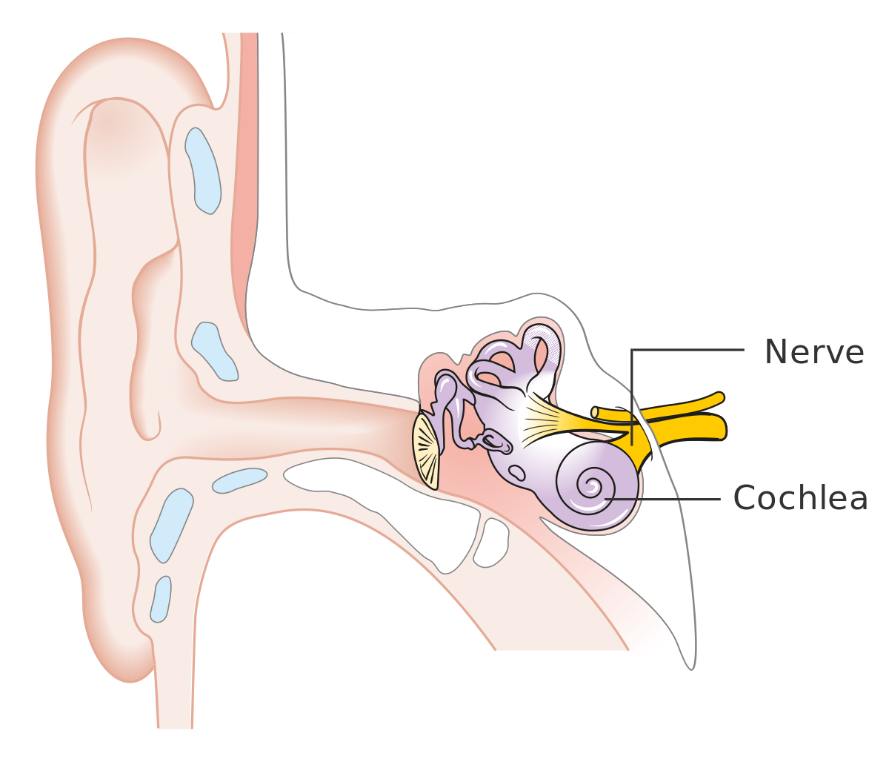 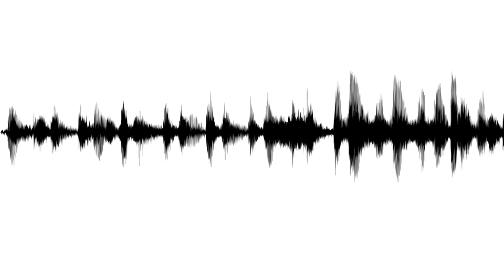 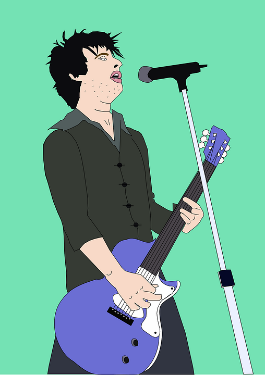 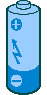 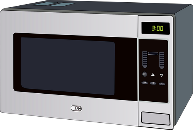 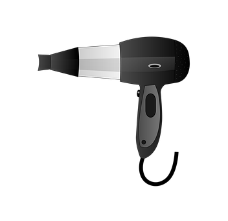 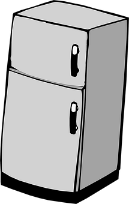 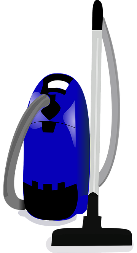 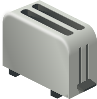 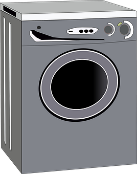 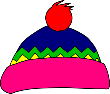 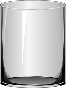 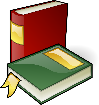 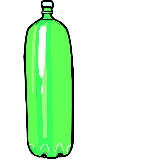 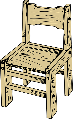 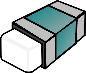 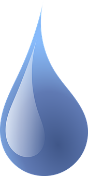 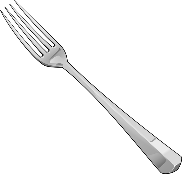 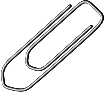 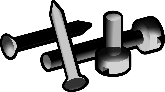 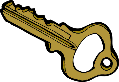 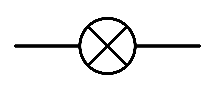 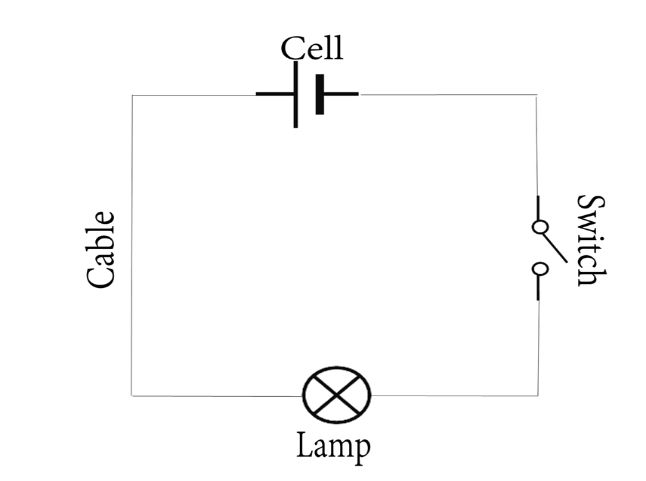 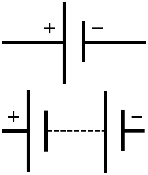 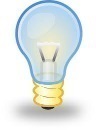 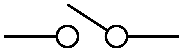 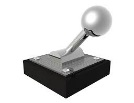 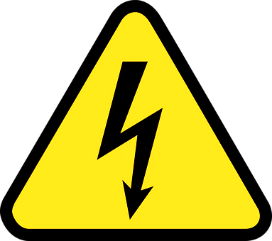 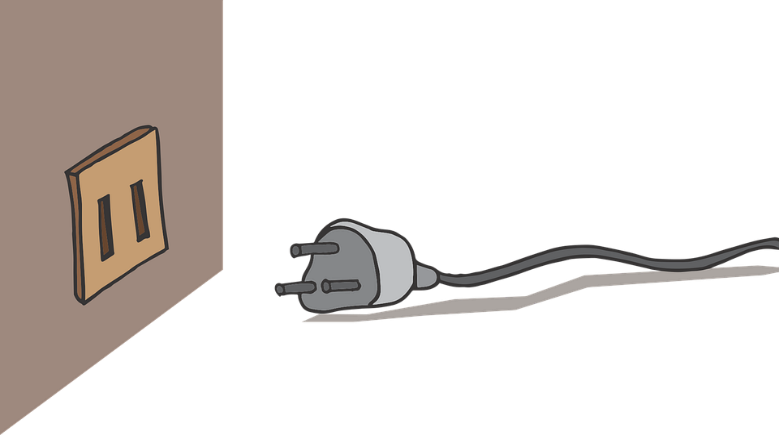 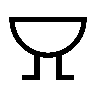 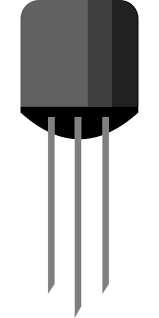 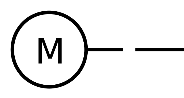 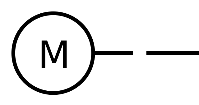 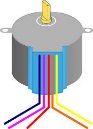 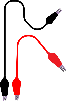 Living Things and Their Habitatsp3The Digestive System and Teethp4States of Matterp5Soundp6Electricityp7